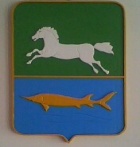 АДМИНИСТРАЦИЯ НАРЫМСКОГО СЕЛЬСКОГО ПОСЕЛЕНИЯПАРАБЕЛЬСКОГО РАЙОНА ТОМСКОЙ ОБЛАСТИПОСТАНОВЛЕНИЕ25.03.2021 			 №20аОб отмене постановление Администрации от 07.05.2014 №36а «О закреплении территорий для санитарного содержания в Нарымском сельском поселении»В целях приведения нормативной правовой базы в соответствие с действующим законодательством, ПОСТАНОВЛЯЮ:Отменить постановление Администрации от 07.05.2014 №36а «О закреплении территорий для санитарного содержания в Нарымском сельском поселении»2.  Настоящее постановление вступает в силу со дня официального обнародования.3. Разместить настоящее постановление на официальном сайте муниципального образования Нарымское сельское поселение в информационно-телекоммуникационной сети «Интернет» www.narimskoe.ru .4. Опубликовать настоящее постановление в информационном бюллетени Администрации и Совета Нарымского сельского поселения.5. Контроль за исполнением настоящего постановления оставляю за собой.Глава поселения						    С.В. Абдрашитова Т.А.Чаплинская 3-32-32Рассылка:Администрация-3